Методические разработки к урокам физики по теме: «СТАТИКА. Решение задач» в 10 (профильном) классе               (5 уроков)учителя ГБОУ гор. Москвы СОШ №1465 имени Н.Г. КузнецоваКРУГЛОВОЙ Ларисы ЮрьевныПервый урок.Москва – 20121-ый урок: «Статика. Равновесие материальной точки»	Статикой называется раздел механики, в котором изучаются условия равновесия тела или системы тел.Равновесие материальной точки.Для равновесия тела, которое можно считать материальной точкой, необходимо и достаточно, чтобы векторная сумма сил, действующих на тело, была равна нулю:Задача 1:  Могут ли силы 10 и 14 Н, приложенные к одной точке, дать равнодействующую, равную 2, 4, 10, 24, 30 Н?Ответ: 2 Н и 30 Н не могут.Задача 2:  Нить, на которой висит груз массой 1,6 кг, отводится в новое положение силой 12 Н, действующей в горизонтальном положении. Найти силу натяжения нити.Ответ: 20 Н.1 -Задача 3: При каком минимальном коэффициенте трения санки не будут скатываться с горы, если угол наклона горы равен 30º?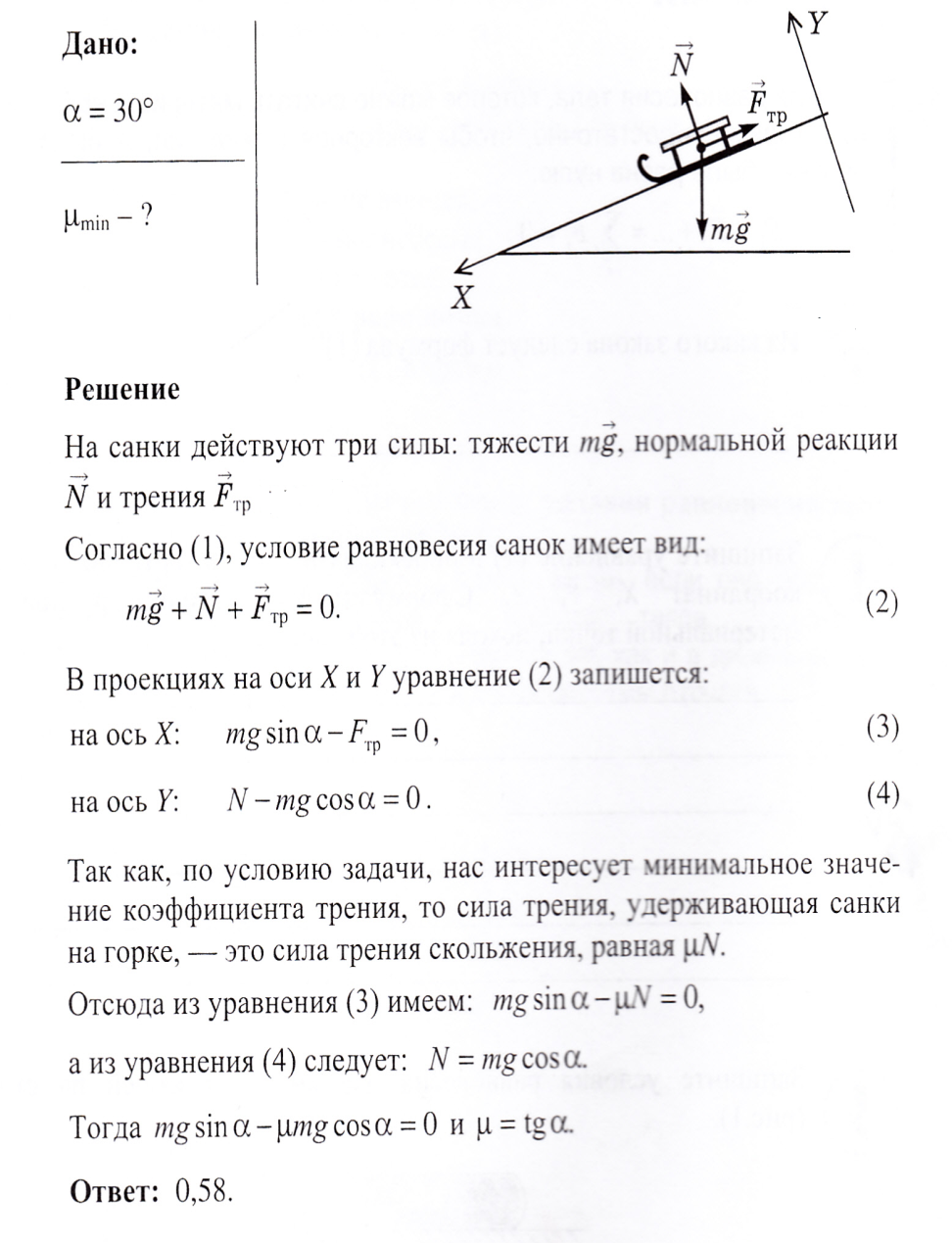                                                         - 2 –Задача 4: 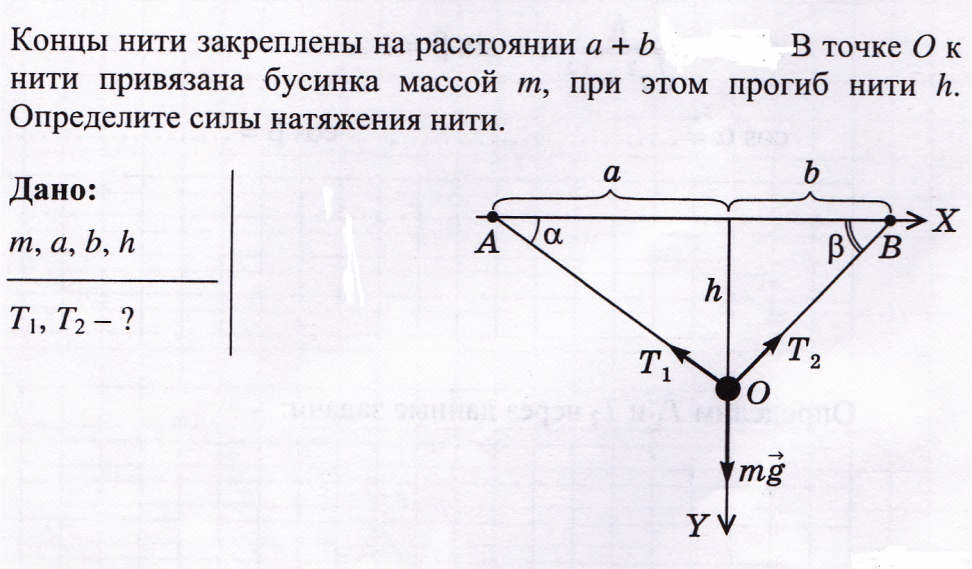 Ответ: Задача 5:  На кронштейне висит груз массой 100 кг, угол между наклонным и горизонтальным стержнями равен 30о. Определите силу, растягивающую горизонтальный стержень, и силу, сжимающую наклонный стержень.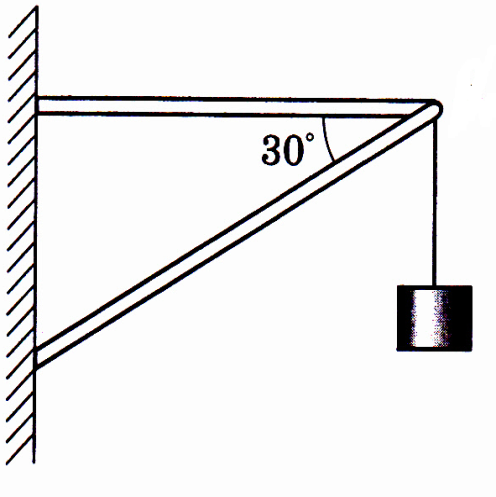             Ответ: ≈1700 Н, 2000 Н.                                                                                                         - 3 –Домашнее задание:На нити, перекинутой через блоки А и В, подвешены грузы массами     4 кг, 3 кг и 2 кг. Определите отношение a/b.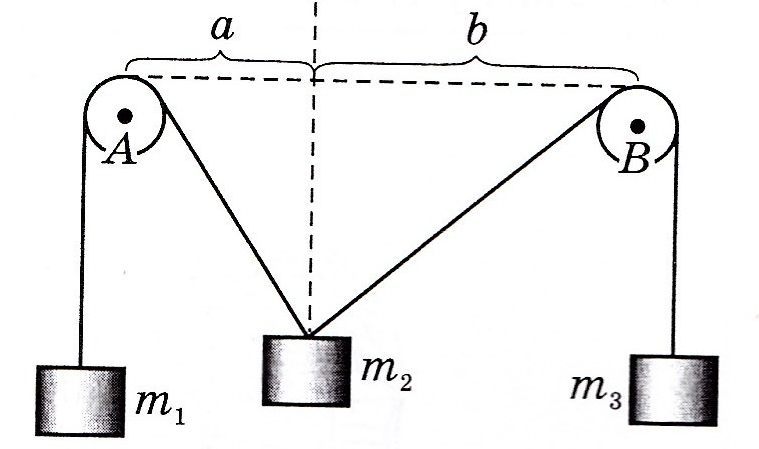 2)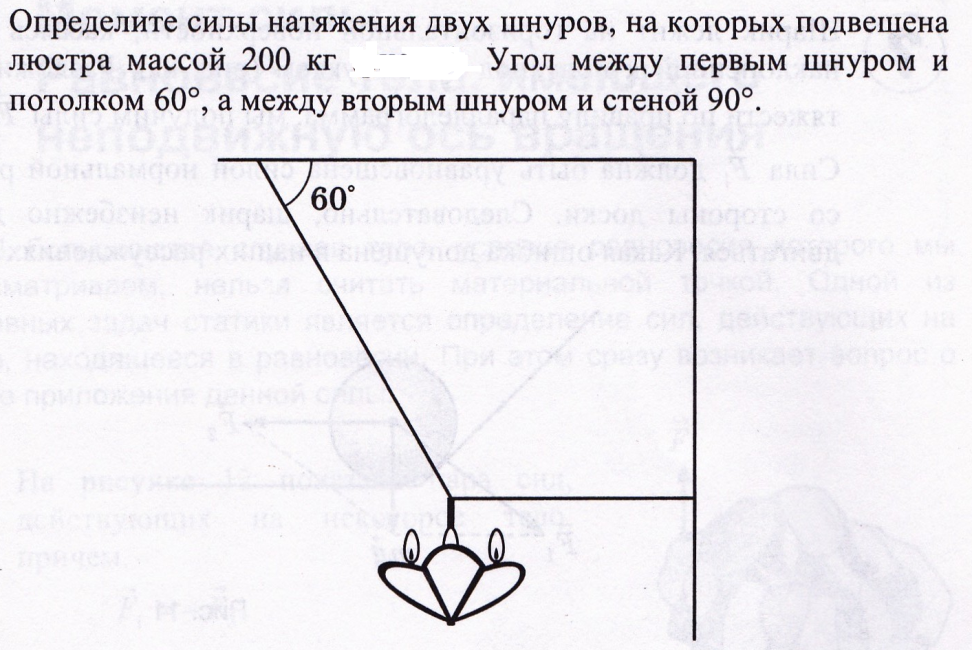 - 4 –